Conjugación y uso de verbos en españolModos, tiempos y formasAntes de proseguir informamos a los lectores que la nomenclatura usada es la siguiente:Los verbos aparecen subrayados.Los ejemplos aparecen en itálicas cuando son citas textuales y en molde cuando no lo son. El verbo en cuestión aparece en negrillas si hay más de un verbo en la oración.23Modo indicativo Tiempo presentePresente actual: indica una acción que incluye el tiempo presente. Esta acción puede ser puntual o durativa.Ejemplos: Amigo, pide otra copa, caramba. Mi voz se escucha en lasguaguas, plazas, salones y glorietas.Presente habitual: acción no continua. Ej.: Nunca en domingo puedo sentir tus besos.Presente gnómico o atemporal: acción que se desarrolla fuera del tiempo; se usa en sentencias, refranes y definiciones científicas. Ej.: Las mujeres a mi no me quieren porque yo no tengo plata.(gnómico, ca. (Del lat. gnomĭcus, y este del gr. γνωμικός, sentencioso).adj. Dicho de un poeta: Que escribe o compone sentencias y reglas de moral en pocos versos. U. t. c. s.adj. Dicho de una poesía: De este género.4Modo indicativo Tiempo presente 2Presente histórico: hace referencia a acciones pasadas, situándolas así en una perspectiva más cercana.Ej.: Cervantes publica el Quijote en 1605.Presente con valor de futuro: anticipa acciones futuras; habitualmente se acompaña de referencias temporales futuras. Ej.: Mañana me voy.Presente imperativo: se utiliza para dar órdenes. Ej.: ¡Tú te callas!5Llevar6Modo indicativo Tiempo presente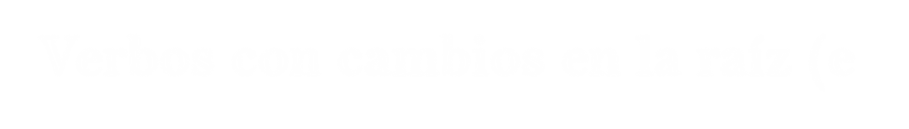 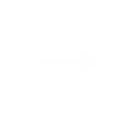 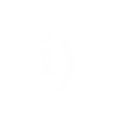 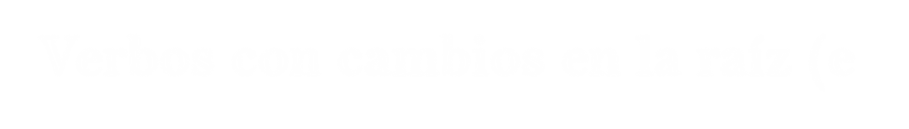 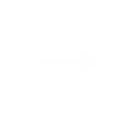 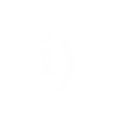 Verbos con cambios en la raíz (e → i)7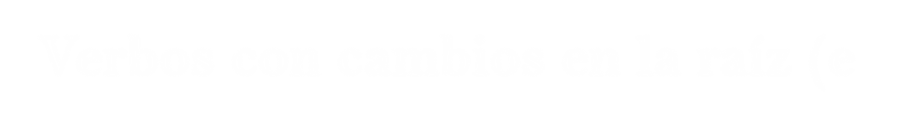 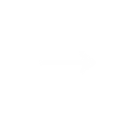 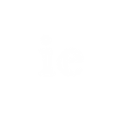 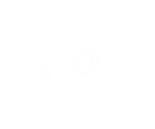 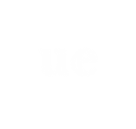 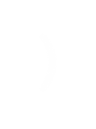 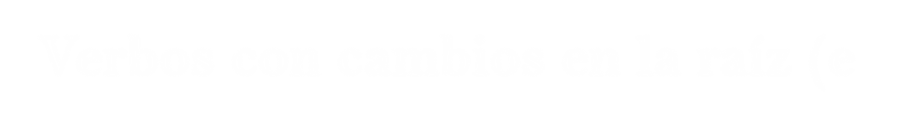 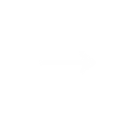 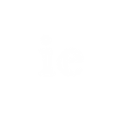 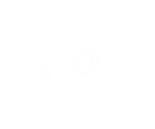 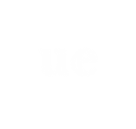 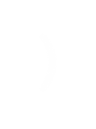 Modo indicativo Tiempo presente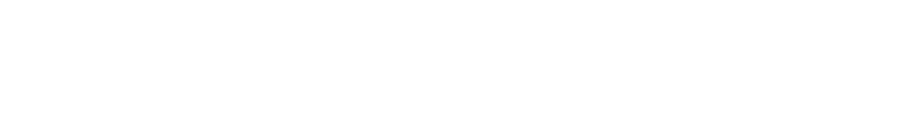 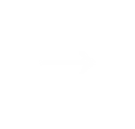 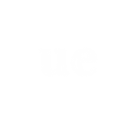 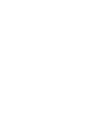 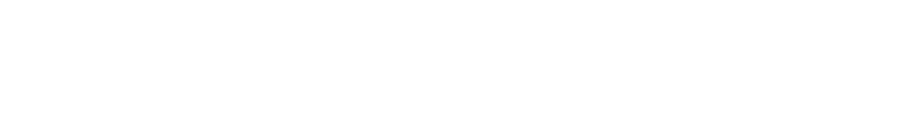 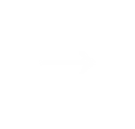 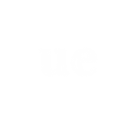 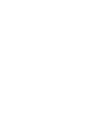 Verbos con cambios en la raíz (u → ue)9Modo indicativo Tiempo presente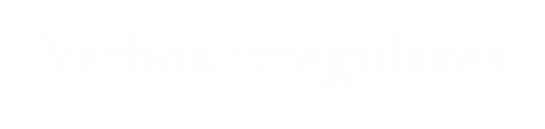 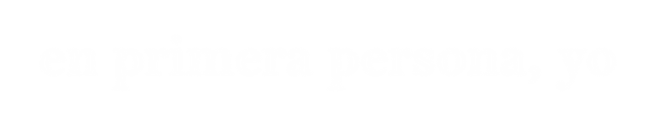 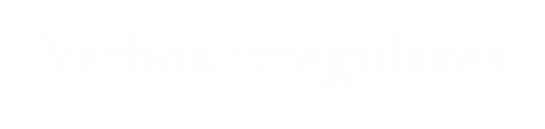 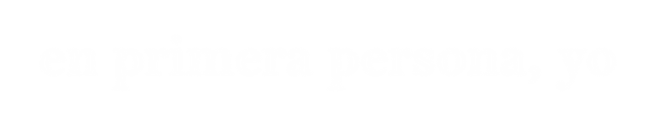 Verbos irregulares en primera persona, yoSersoy	somoseres	soises	sonDardoy	damosdas	daisda	danEstarestoy	estamosestás	estáisestá	estánHacerhago	hacemoshaces	hacéishace	hacenTenertengo	tenemostienes	tenéistiene	tienenSalirsalgo	salimossales	salíssale	salen10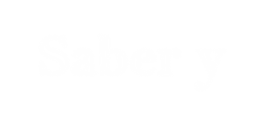 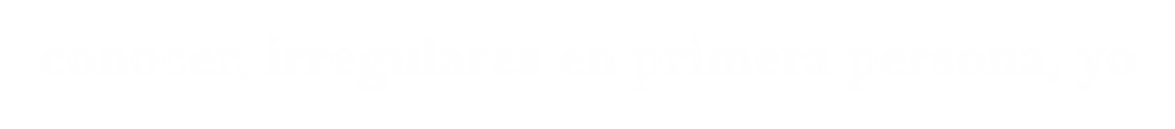 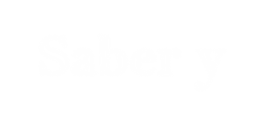 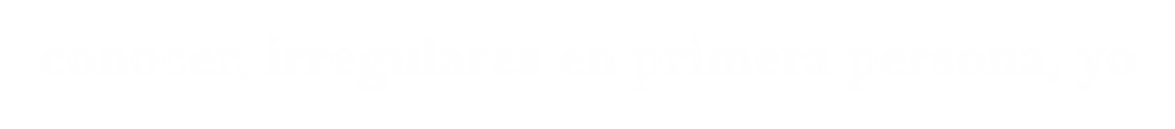 Sabersé	sabemossabes	sabéissabe	sabenConocer (zc)conozco	conocemosconoces	conocéisconoce	conocen11Modo indicativo Tiempo imperfectoSu uso general indica acción pasada durativa, sin atender a su terminación (aspecto imperfecto).Ej.: Ella era una miss de Boston que daba clases en la escuela.En relación con otra referencia temporal, indica acción simultánea con ella o interrumpida por ella. Se usa frecuentemente en las descripciones.Ej.: Estaba en medio ´e la plaza cuando yo la vi venir.12Modo indicativo Tiempo imperfecto 2Imperfecto de conato: acción comenzada en el presente o futuro y no terminada.Ej.: Yo me iba a casar contigo por poco meto la pata.Imperfecto de cortesía: sustituye al presente, para distanciar cortésmente una petición o pregunta.Ej.: Buenos días. Quería que me informara sobre un asunto.Imperfecto de futuro: sustituye al condicional en el verbo principal de oraciones condicionales. Es un uso coloquial. Ej.: Si	yo tuviera pa’ comprar tu amor, yo lo compraba.13Modo indicativo Tiempo imperfecto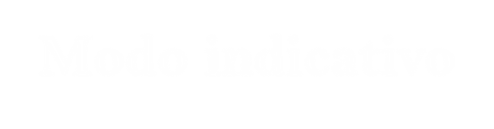 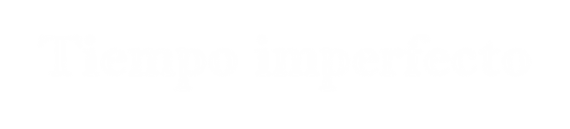 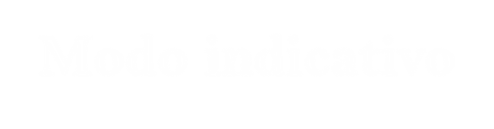 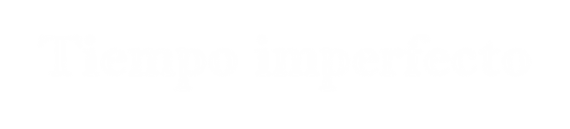 USOSDescripción sin enfocar en el término de la acciónAcciones habituales en el pasadoHora y edad en el pasadoEJEMPLOSCuando era niño Nada me atemorizaba Una caída era rutina,Dolía pero me levantaba.Cuando era niño siempre me levantaba temprano.Tenía 18 años.Eran las 5:00 en punto de la tarde.EXPRESIONES CLAVEcuando era niño/a siempretodos los días14Modo indicativo Tiempo imperfecto Formas regulares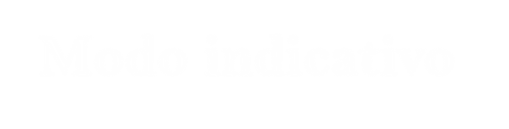 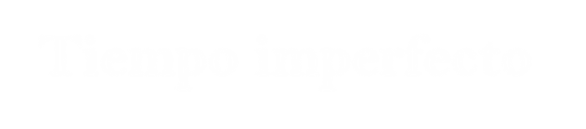 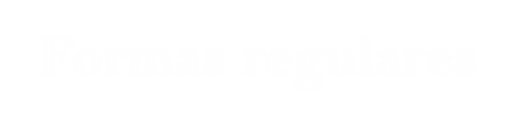 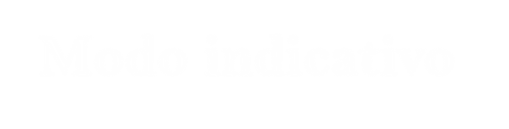 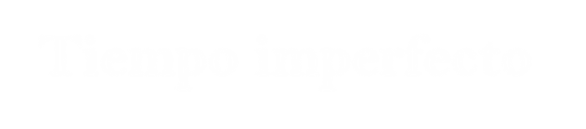 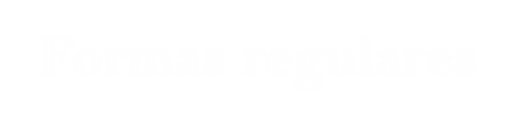 HablarConocerVivir(yo)(tú) (usted, él/ella) (nosotros/as) (vosotros/as) (ustedes, ellos/as)hablaba hablabas hablaba hablábamos hablabais hablabanconocía conocías conocía conocíamos conocíais conocíanvivía vivías vivía vivíamos vivíais vivían15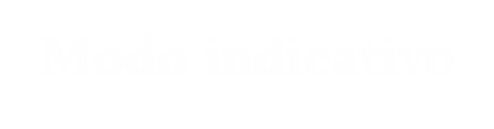 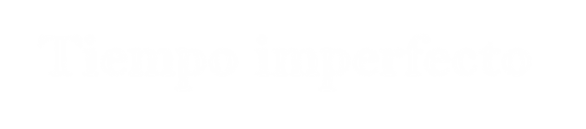 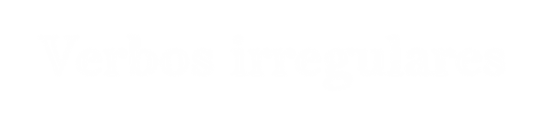 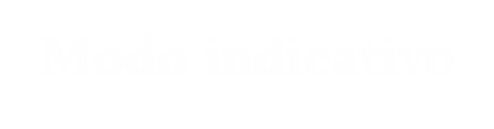 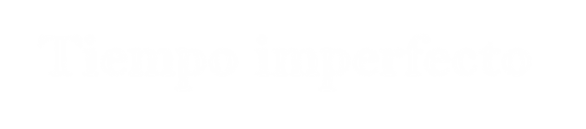 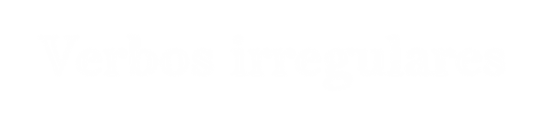 ellos/as)16Modo indicativo Tiempo pretéritoSu uso normal indica acción pasada terminada (aspecto perfecto). Se usa para narrar.Ej.: Se fue y me dejó llorando.Como variación estilística, sustituye al perfecto compuesto (he terminado) para indicar una acción terminada en el presente, pero que se quiere presentar como alejada hacia el pasado.Ej.: ¡Por fin te encontré!17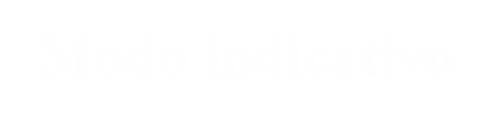 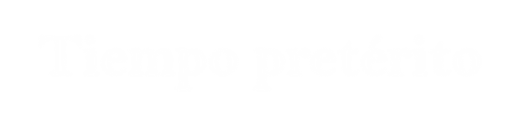 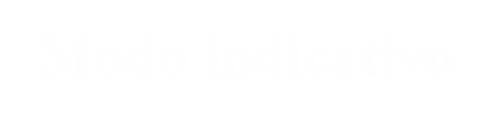 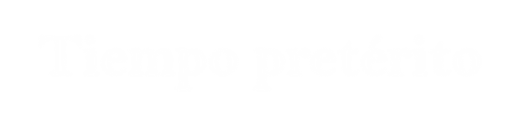 USOSAcciones terminadas en el pasadoAcciones terminadas en una serieAcciones terminadas dentro de un tiempo específicoEJEMPLOSAyer conocí un cielo sin sol…Un tigre y su tigresa fueron escogidos por Noé para ocupar un lugar en el arca. El tigre rogó a Noé que lo dejara llevar a su hermano. Noé dijo que era imposible…Nos quedamos allí (por) tres días.Vivimos en Argentina (por) dos años.EXPRESIONES CLAVEanoche/ayerde repente (suddenly) el año/mes pasado una vez, dos veces,…primero… después… luego…finalmente / por fin (por) 	años/días18Modo indicativo Tiempo pretérito Formas regulares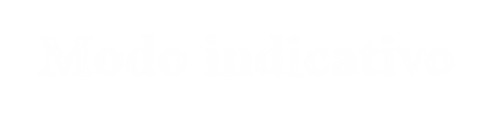 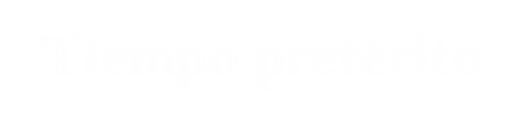 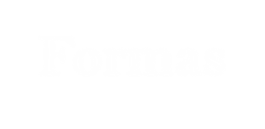 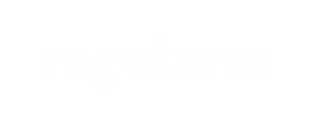 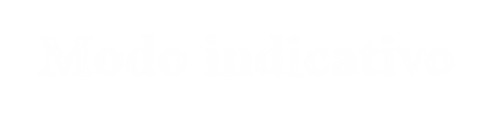 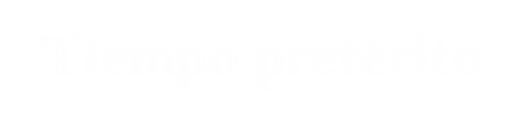 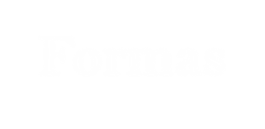 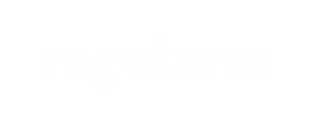 LlevarDevolverRecibir(yo)(tú) (usted, él/ella) (nosotros/as) (vosotros/as) (ustedes, ellos/as)llevé llevaste llevó llevamos llevasteis llevarondevolví devolviste devolvió devolvimos devolvisteis devolvieronrecibí recibiste recibió recibimos recibisteis recibieron19Modo indicativo Tiempo pretérito Verbos irregulares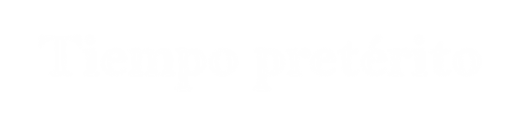 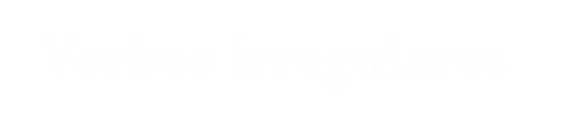 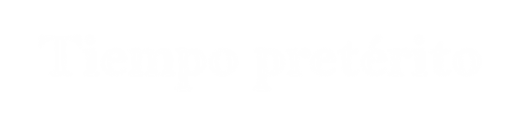 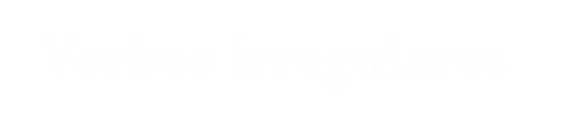 Dar	Hacer	Ir/Ser20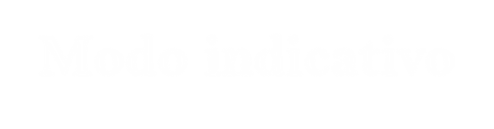 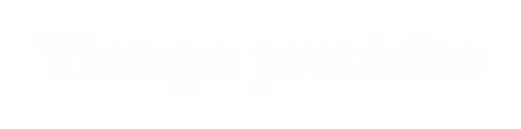 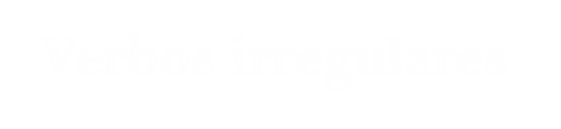 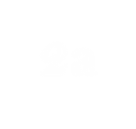 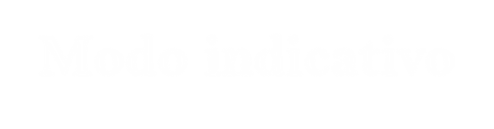 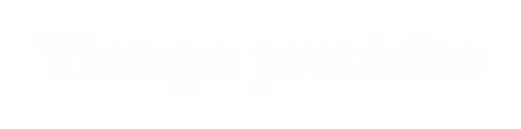 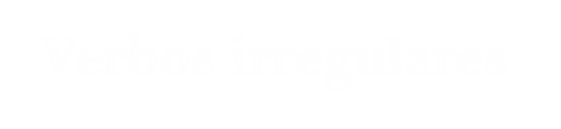 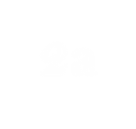 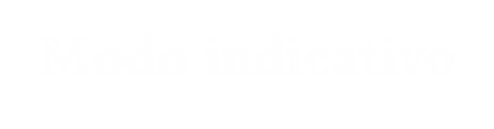 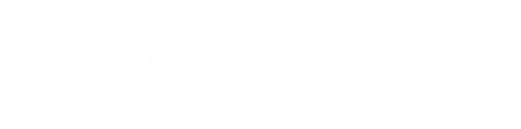 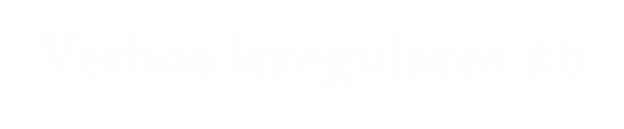 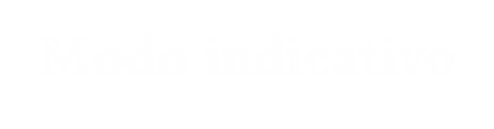 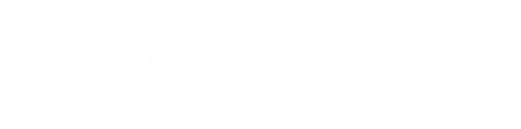 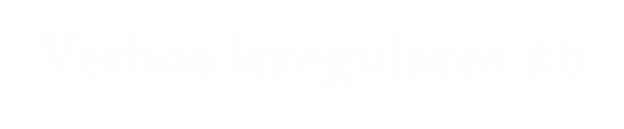 Modo indicativo Tiempo pretérito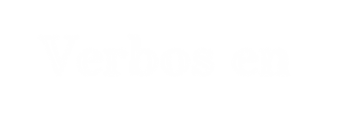 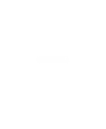 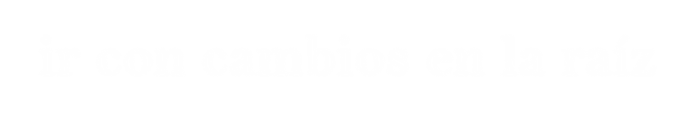 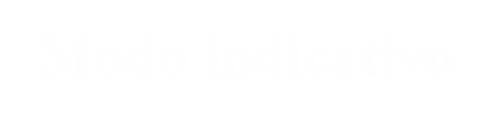 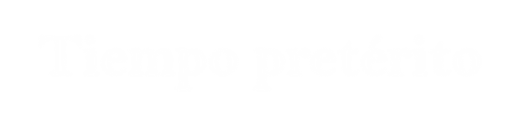 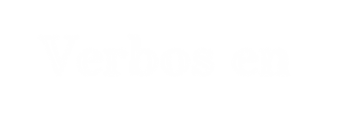 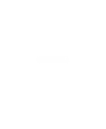 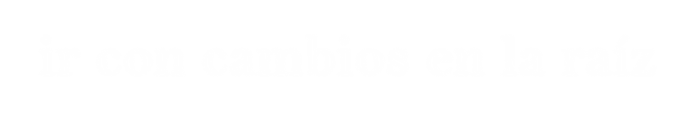 Verbos en –ir con cambios en la raízServirserví	servimosserviste	servisteissirvió	sirvieronDormirdormí	dormimosdormiste	dormisteisdurmió	durmieronOtros verbos: conseguir, divertirse, pedir, preferir, seguir, sentir, vestirse; morir23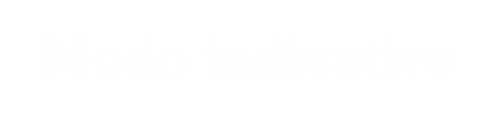 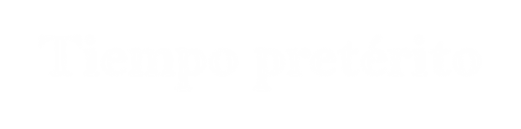 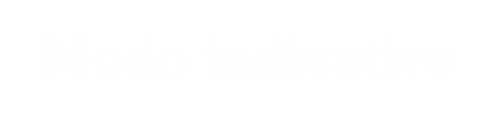 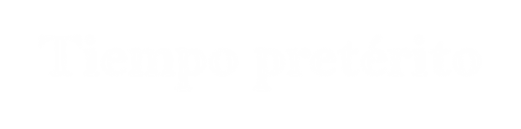 2425Modo indicativo Tiempo futuroAcción posterior al momento presente. Ej.: Yo te recordaré toda la vida.Conjetura o incertidumbre en el presente, también llamado futuro de probabilidad.Ej.: Será acaso que él jamás se enamoró.Sustituye al imperativo o al subjuntivo con valor de mandato, dando así énfasis a la orden. Ej.: No matarás.Puede sustituir al presente para indicar cortesía o acción atenuada. Ej.: ¿Querrá usted decirme la hora?26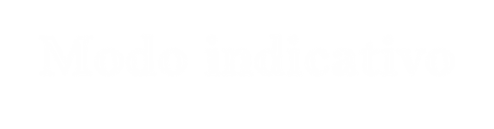 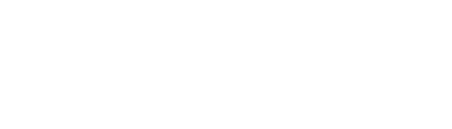 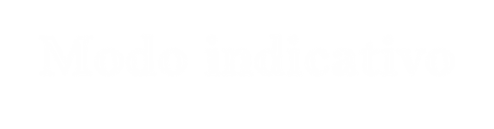 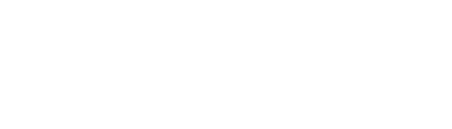 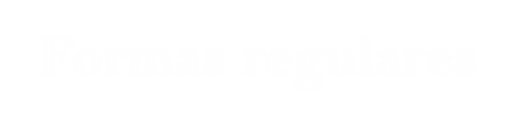 27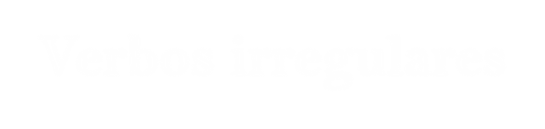 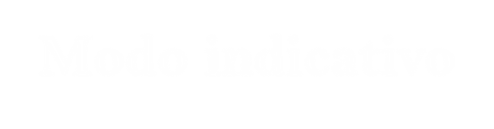 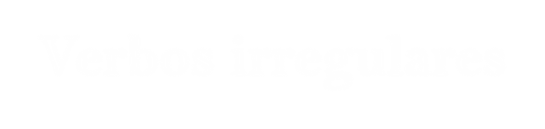 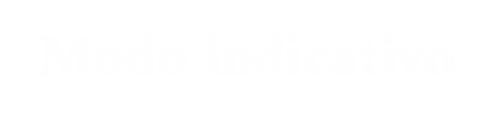 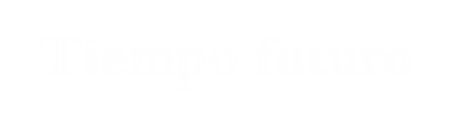 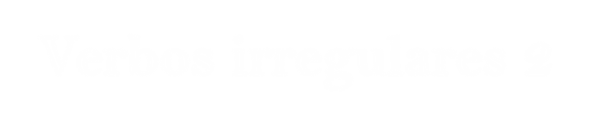 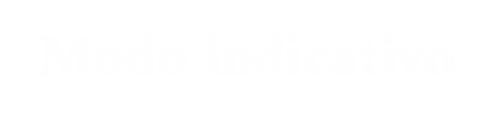 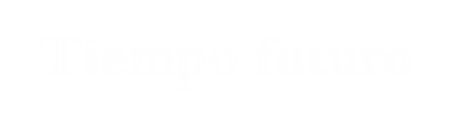 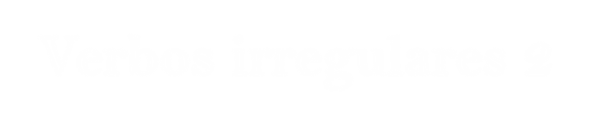 Modo indicativo Tiempo condicional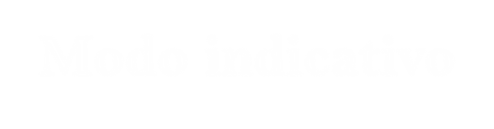 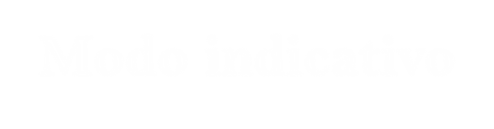 Acción posterior a otra acción pasada. Ej.: Me dijo que vendría otra vez.Aparece en el verbo principal de oraciones condicionales hipotéticas. Ej.: Si me amaras, entonces sería feliz.Conjetura o incertidumbre en el pasado.Ej.: En aquel momento serían las diez y media. ¿Qué lepasaría a José que estaba tan triste ayer?Cortesía. Sustituye al presente, de la misma forma que el imperfecto. Ej.: ¿Podría darme fuego?	30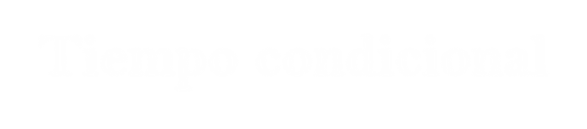 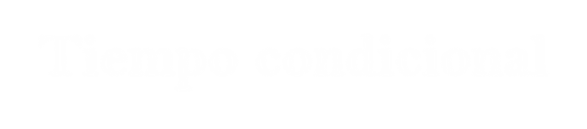 31Modo indicativo Tiempo condicional Verbos irregulares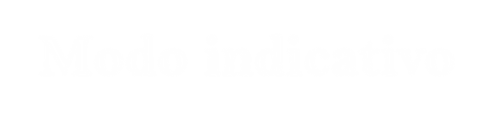 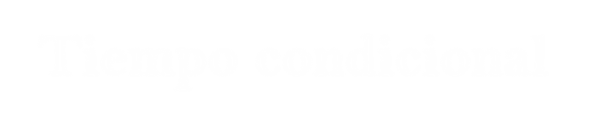 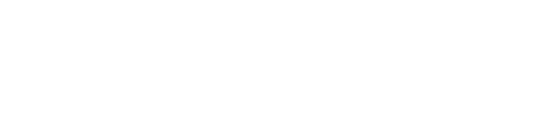 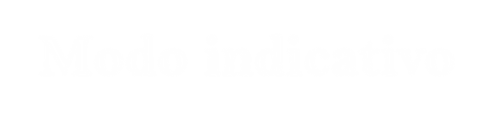 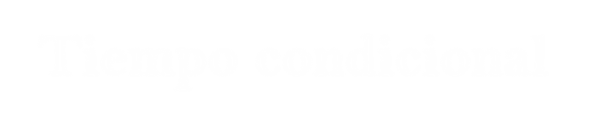 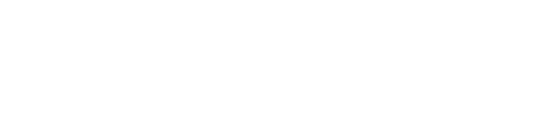 Modo indicativo Tiempo condicional Verbos irregulares 2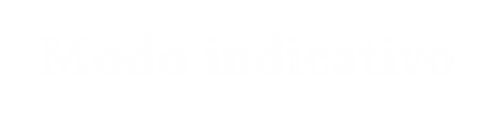 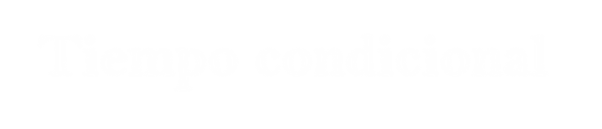 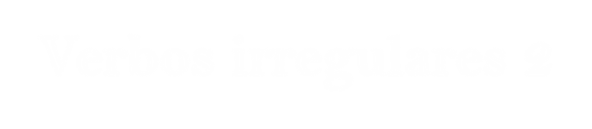 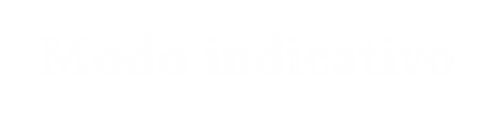 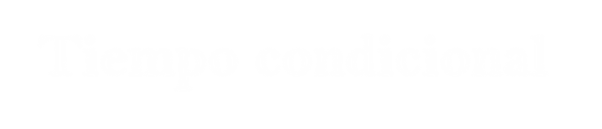 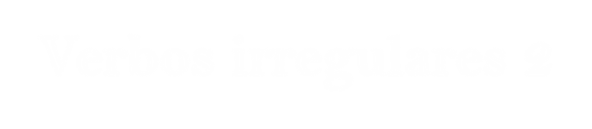 INFINITIVO RAIZ	TIEMPO CONDICIONALponer	pondr-	pondría, pondrías, pondría, pondríamos, pondríais,pondrían33Modo indicativo Tiempo presente perfectoSe forma con el presente de haber y el participio pasado: He, has, ha, hemos, habéis, han participio pasadoEj.: He notado que vienes insinuando tu partida.Indica acción terminada cuyas consecuencias existen en el presente. Se suele combinar con referencias temporales presentes.Ej.: Ya he transitado esos caminos.Sustituye al perfecto simple, como variación estilística, para indicar acciones terminadas en el pasado que se quieren presentar como cercanas.Ej.: La semana pasada me he comprado una moto.34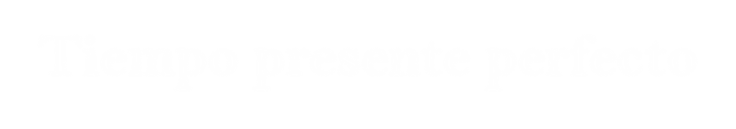 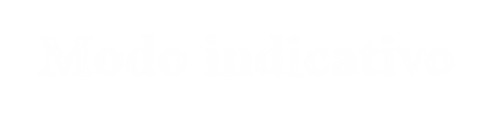 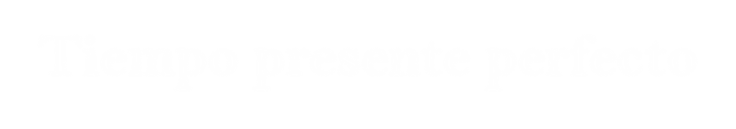 Haber	Participios pasados irregularesHe	Abrir: abiertoHas	Cubrir: cubiertoHa	Decir: dichoHemos	Escribir: escritoHabéis	Hacer: hechoHan	Morir: muertoPoner: puesto Resolver: resuelto Romper: rotoVer: vistoVolver: vuelto	35Modo indicativo Tiempo pluscuamperfectoSe forma con el imperfecto de haber y el participio pasado: Había, habías, había, habíamos, habíais, habían participio pasado.Uso normal: acción pasada anterior a otra acción también pasada.Ej.: Ya se me cayó la roncha que del campo había traído.Sustituye al condicional compuesto en el verbo principal de oraciones condicionales pasadas. Es uso coloquial.Ej.: Si hubiera tenido dinero, me lo había comprado.36MODO IMPERATIVO (SIEMPREEN PRESENTE)37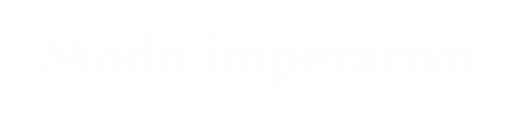 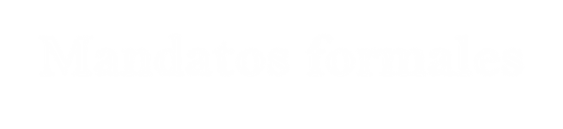 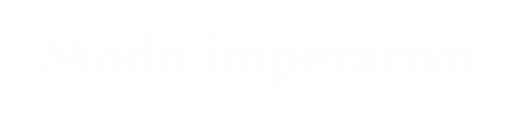 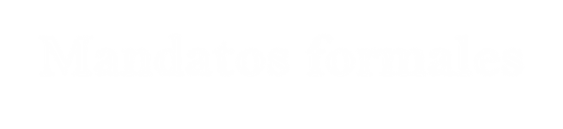 Usa la forma de yo en el presente indicativo para asegurarte de los cambios en la conjugación. Funciona para los verbos regulares y los irregulares.	38pensar volver pedir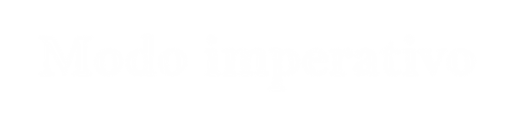 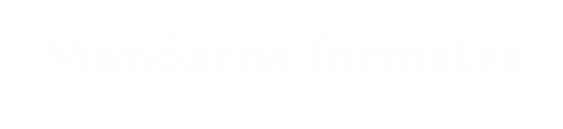 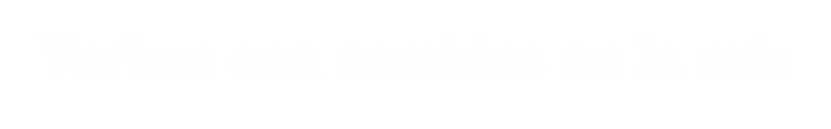 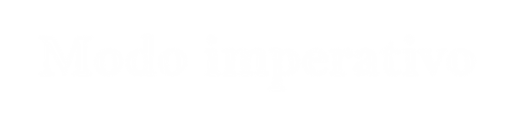 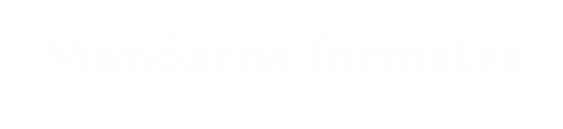 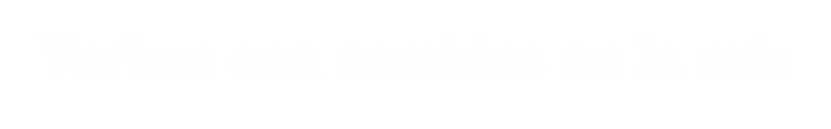 pienso vuelvo pidopiense vuelva pidapiensen vuelvan pidanUsa la forma de yo en el presente indicativo para asegurarte de los cambios en la raíz.39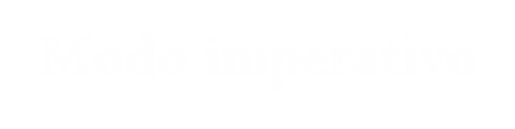 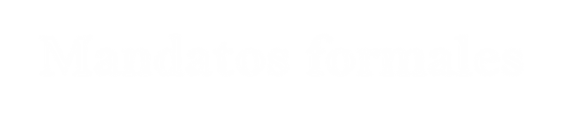 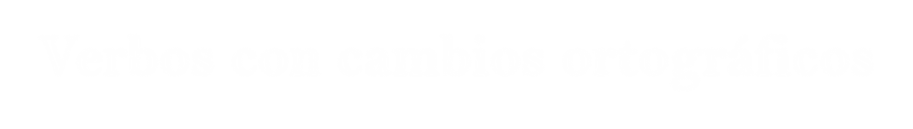 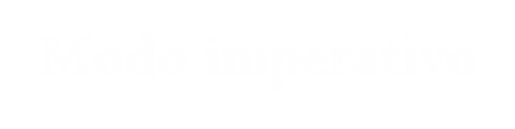 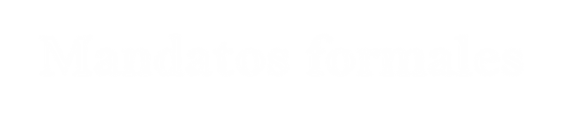 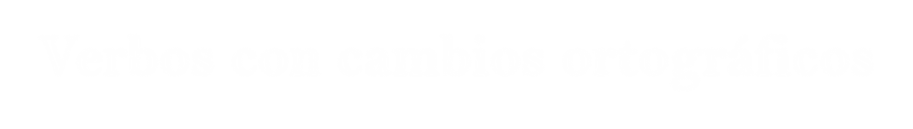 Forma yo,	Mandato	Mandato Infinitivo	Presente indicativo	usted		ustedesexplicar navegar empezarescoger elegirexplico navego empiezoescojo elijoexplique navegue empieceescoja elijaexpliquen naveguen empiecenescojan elijanUsa la forma de yo en el presente de indicativo para asegurarte de los cambios ortográficos.	40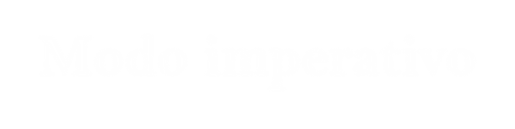 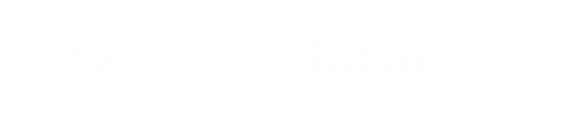 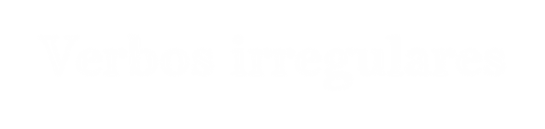 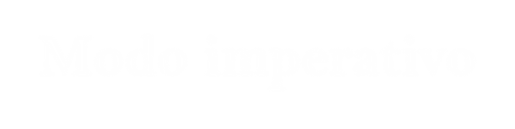 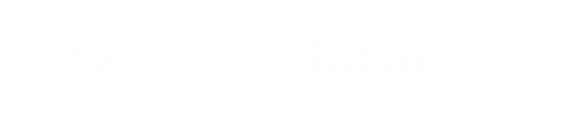 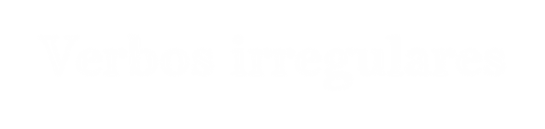 Infinitivo	Mandato usted	Mandato ustedes41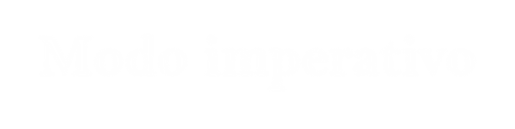 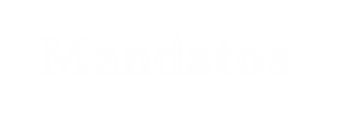 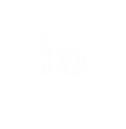 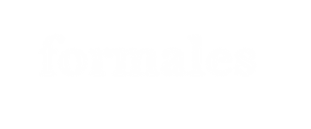 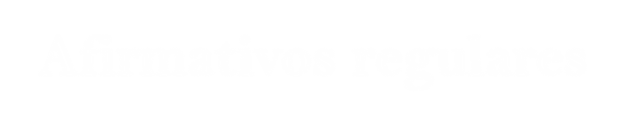 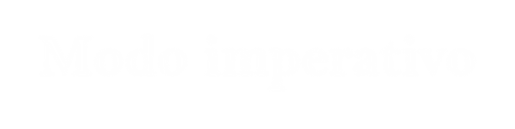 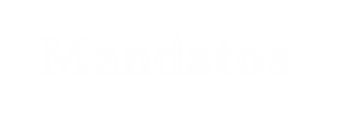 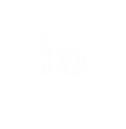 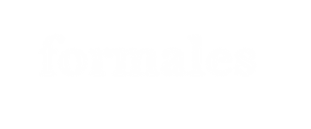 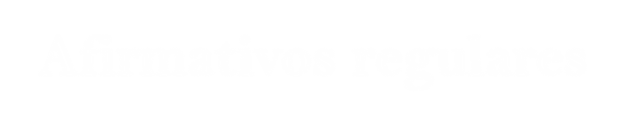 Forma tú, PresenteInfinitivo	indicativo	Mandato tú	Translationasistir cerrar escucharasistes cierras escuchasAsiste a esa reunión. Cierra la puerta.Escucha este anuncio.Attend that meeting. Close the door.Listen to this announcement.Usa la forma de tú en el presente de indicativo para asegurarte de los cambios en laterminación.	42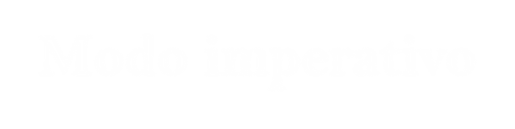 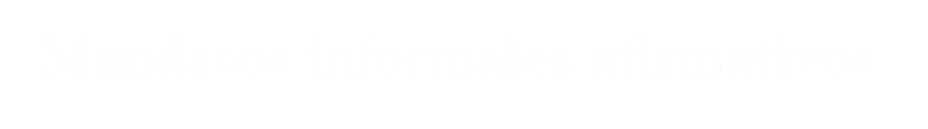 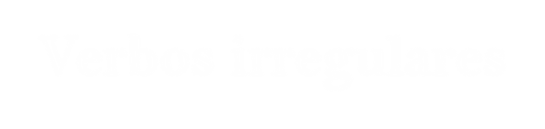 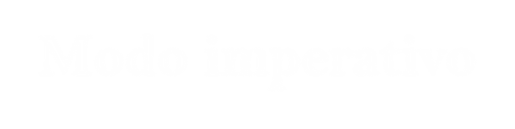 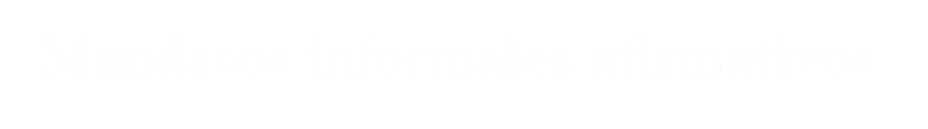 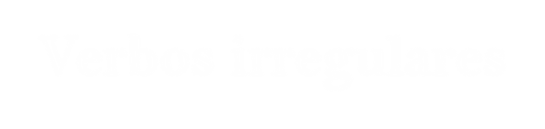 Forma tú, PresenteInfinitivo	indicativo	Mandato tú	Translationleer pedir volverlees pides vuelvesLee este reportaje. Pide ayuda.¡Vuelve aquí!Read this report. Ask for help.Come back here!Usa la forma de tú en el presente de indicativo para asegurarte de los cambios ortográficos.43Modo imperativo Mandatos informales afirmativos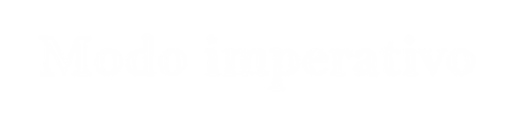 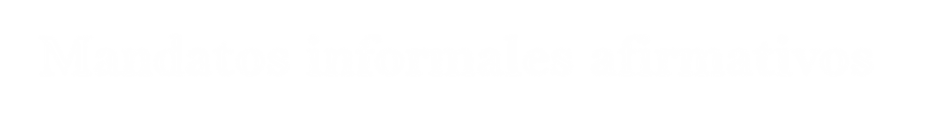 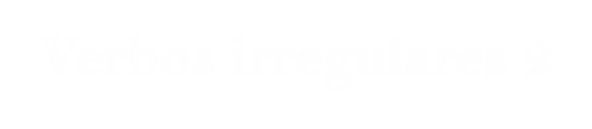 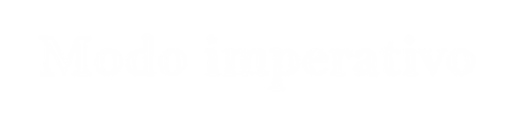 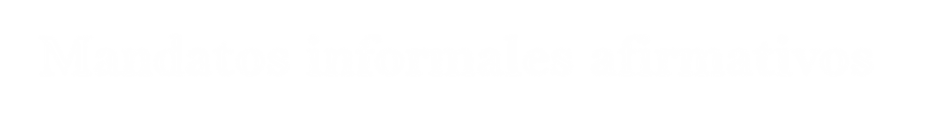 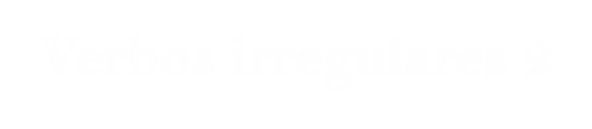 Verbos irregulares 244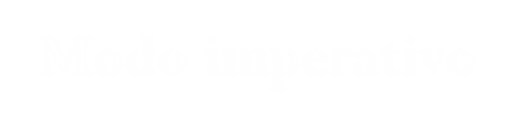 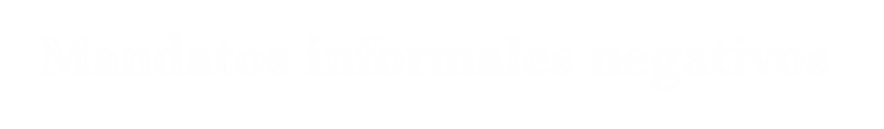 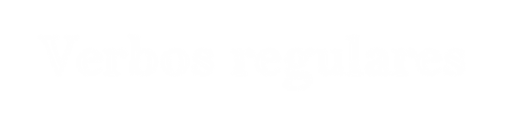 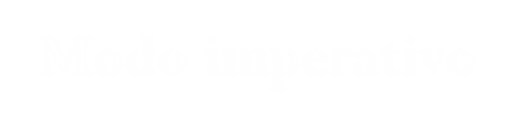 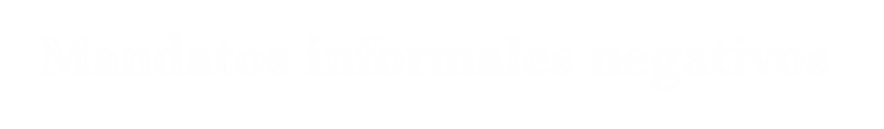 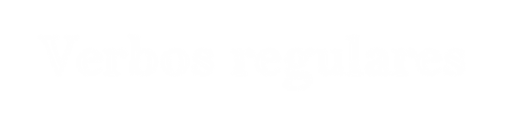 asistir cerrar escucharasistes cierras escuchasNo asistas a esa reunión. No cierres la puerta.No escuches su paja.Don’t attend that meeting. Don’t close the door.Don’t listen to his blah.Usa la forma de tú en el presente de indicativo para asegurarte de los cambios en la conjugación.	45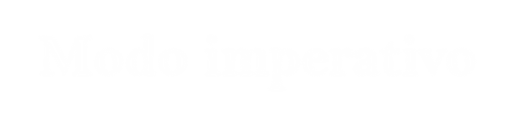 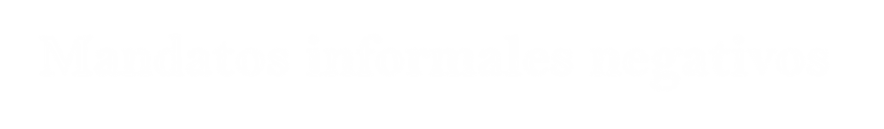 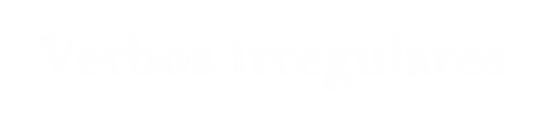 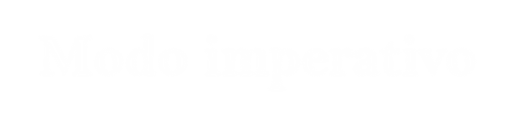 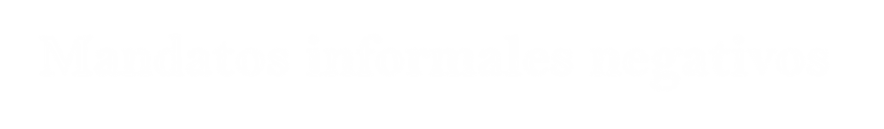 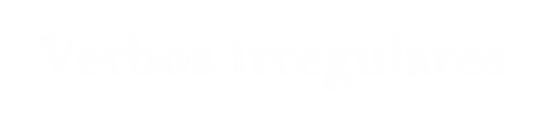 Forma tú, PresenteInfinitivo	indicativo	Mandato tú	Translationleer pedir volverlees pides vuelvesNo leas este reportaje. No pidas ayuda.¡No vuelvas aquí!Don’t read this report. Don’t ask for help.Don’t come back here!Usa la forma de tú en el presente de indicativo para asegurarte de los cambios en la conjugación.46Modo imperativo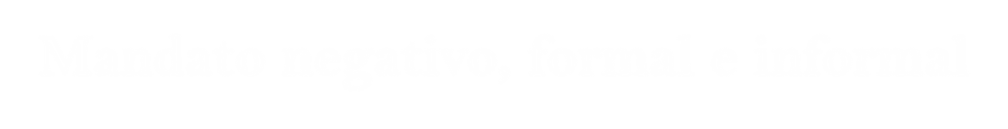 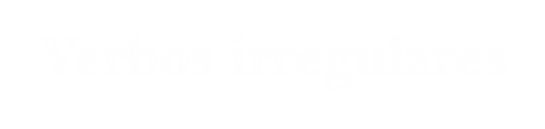 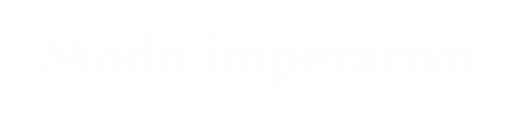 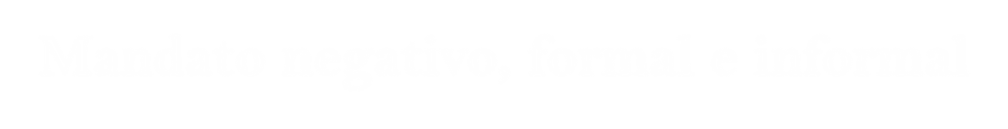 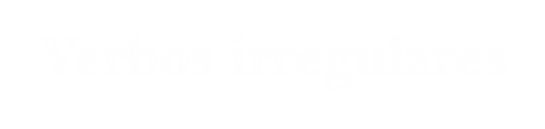 Mandato negativo, formal e informal Verbos irregularesMODO SUBJUNTIVO (EL VERBO GENERALMENTE ESTÁ SUBORDINADO A UN VERBO PRINCIPAL)48Modo subjuntivo Tiempo presenteValores modales (deseo, duda, mandato, emoción) en presente en el verbo principal, piden presente subjuntivo en el verbo secundario (subjuntivo es casi sinónimo de verbo secundario).Ej.: Quiero que vivas sólo para mi.Espero que comprendas.Dudo que te pase igual con él.¡Ojalá llueva! (Ojalá, del árabe, dios quiera, lleva implícito el deseo; también se usa con ‘que’)49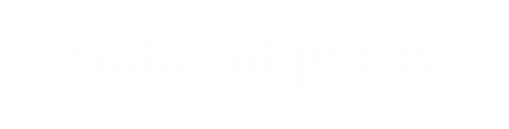 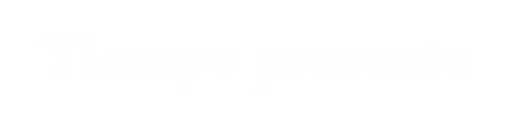 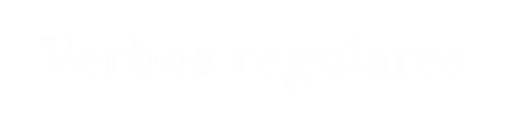 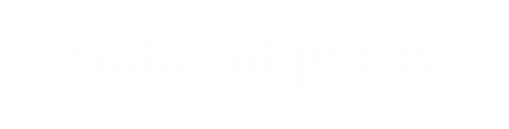 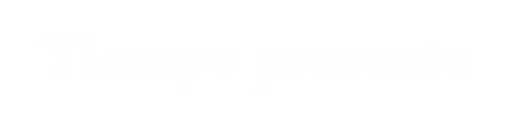 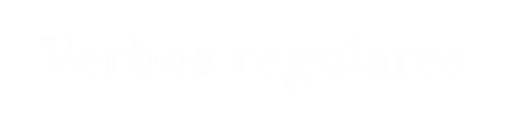 50Modo subjuntivo Tiempo presente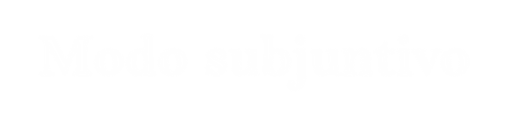 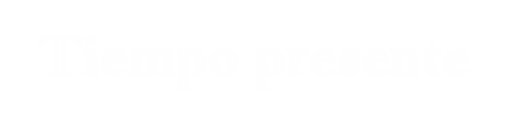 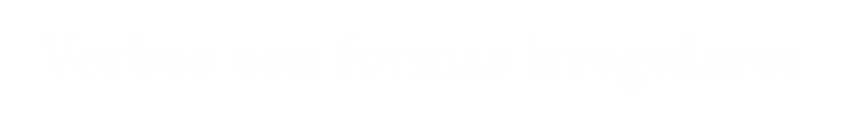 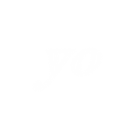 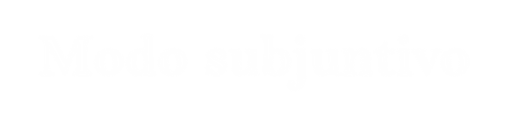 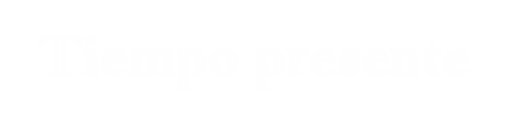 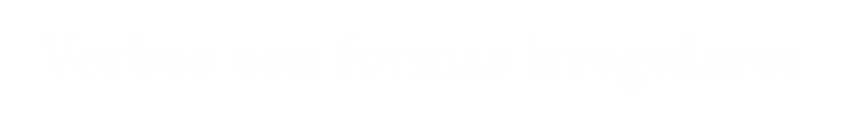 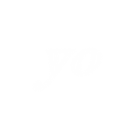 Verbos con formas irregulares yoModo subjuntivo Tiempo presente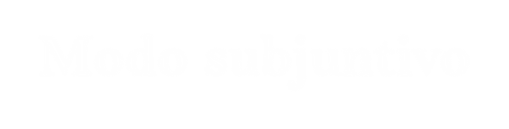 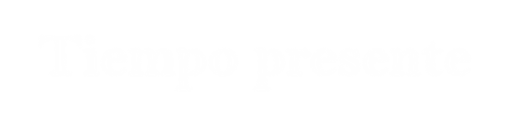 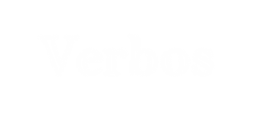 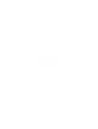 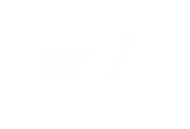 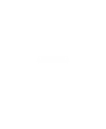 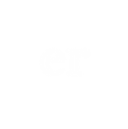 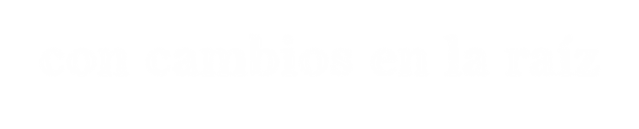 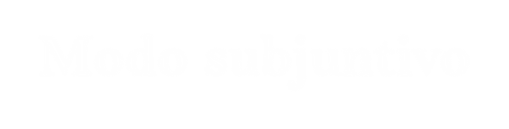 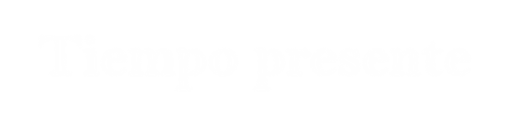 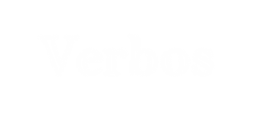 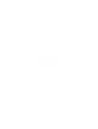 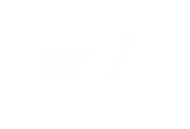 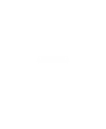 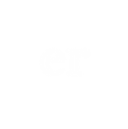 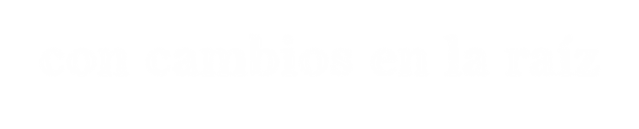 Verbos -ar / –er con cambios en la raíz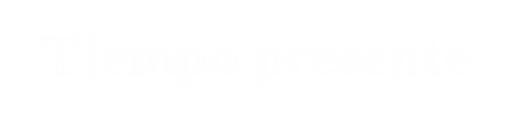 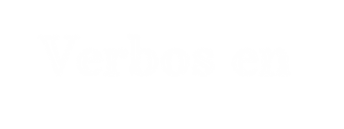 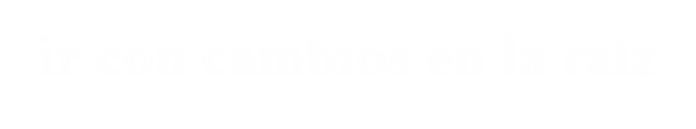 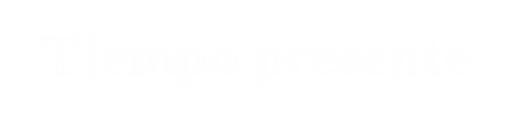 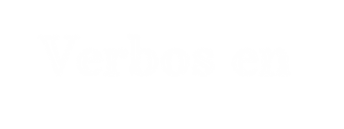 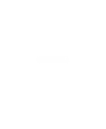 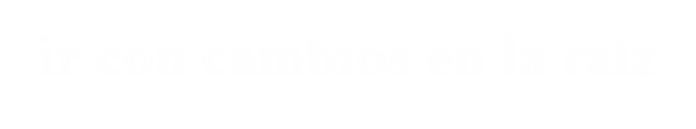 Forma yo,Presente	3ra-Persona,	Presente Subjuntivo Infinitivo	indicativo	Pretéritosentir	siento	sintió, sintieron	sienta, sientas, sienta,sintamos, sintáis, sientandormir	duermo	durmió, durmieron	duerma, duermas,duerma, durmamos, durmáis, duermanUsa la forma de yo en el presente de indicativo para asegurarte de los cambios en la raíz. Nosotros/vosotros no doblan la e ni la u como en el pretérito.53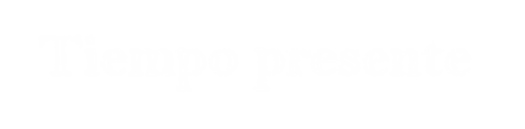 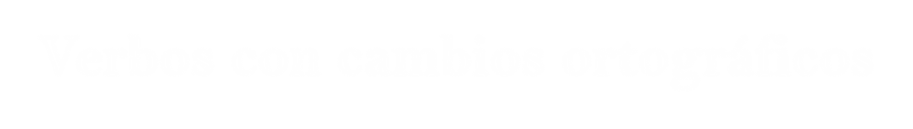 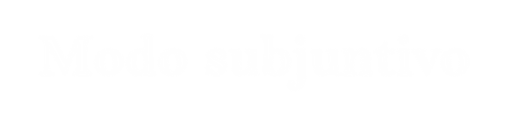 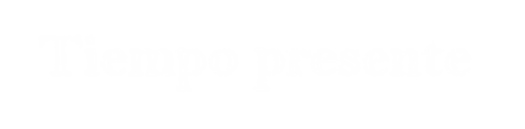 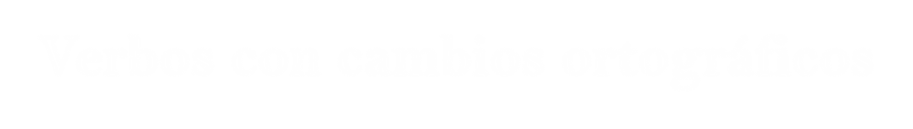 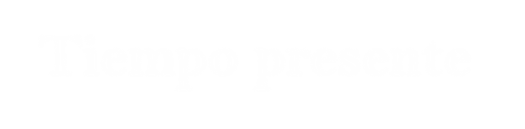 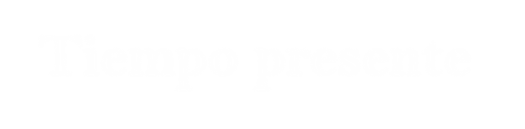 Modo subjuntivo Tiempo imperfectoTiene dos terminaciones, – ara y –ese, pero –ara es la más común.Valores modales (deseo, duda, mandato, emoción) en pasado en el verbo principal, piden pretérito imperfecto subjuntivo en el verbo secundario.Ej.: ¡Ojalá lloviera! En vano aquella noche te dije que volvieras.Sustituye al pluscuamperfecto de indicativo (principalmente a la forma -ara). Es arcaísmo.Ej.: No conseguía recordar el lugar dónde lo conociera (No conseguía recordar el lugar dónde lo había conocido).56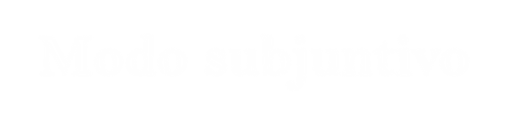 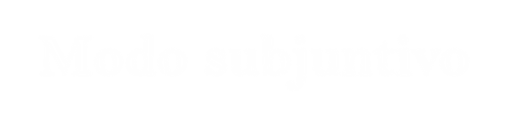 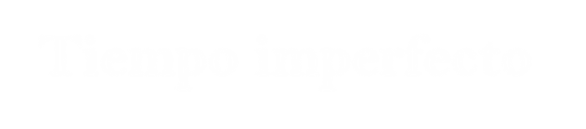 INFINITIVO	Ellos en PRETERITO	RAIZ	IMPERFECTO SUBJUNTIVOUsa la forma de ellos en el pretérito de indicativo para asegurarte de los cambios en la raíz.57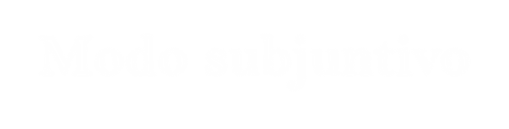 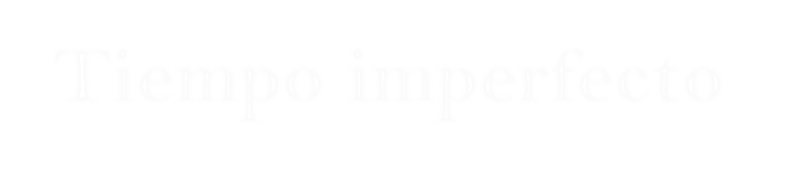 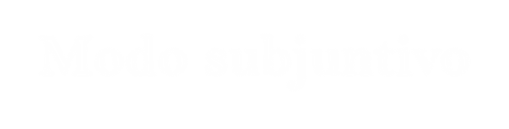 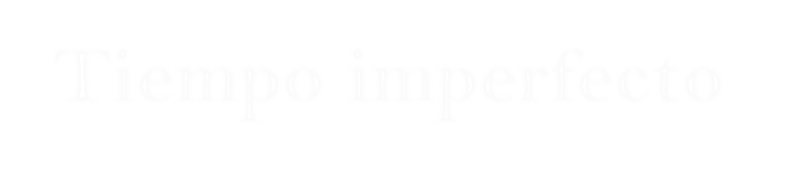 INFINITIVO	ellos PRETERITO INDICATIVO	RAIZ	IMPERFECTO SUBJUNTIVOUsa la forma de ellos en el pretérito de indicativo para asegurarte de los cambios en la raíz58Modo subjuntivo Tiempo pretérito perfectoValores modales (deseo, duda, mandato, emoción) en acciones anteriores al momento del habla en el verbo principal, piden pretérito perfecto subjuntivo en el verbo secundario.Se forma con el presente perfecto subjuntivo de haber y el participio pasado del verbo: haya, hayas, haya, hayamos, hayáis, hayan participio pasado.Ej.: ¡Ojalá haya llovido!Me duele que no me hayas perdonado.59Modo subjuntivoTiempo pretérito pluscuamperfectoAcción hipotética (no realizada) situada en el pasado. El verbo principal tiene valores modales y está conjugado en el pasado; el verbo secundario pide subjuntivo.Se forma con el pretérito perfecto subjuntivo de haber y el participio pasado del verbo: hubiera, hubieras, hubiera, hubiéramos, hubierais, hubieran	participio pasado.Ej.: ¡Ojalá lo hubiera sabido a tiempo!Si no te hubieras ido sería tan feliz.60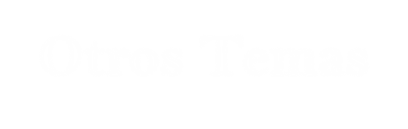 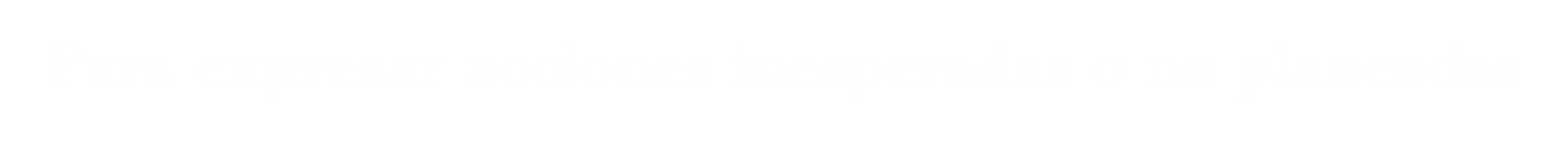 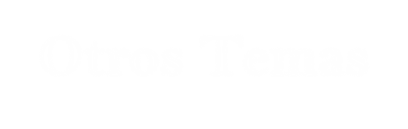 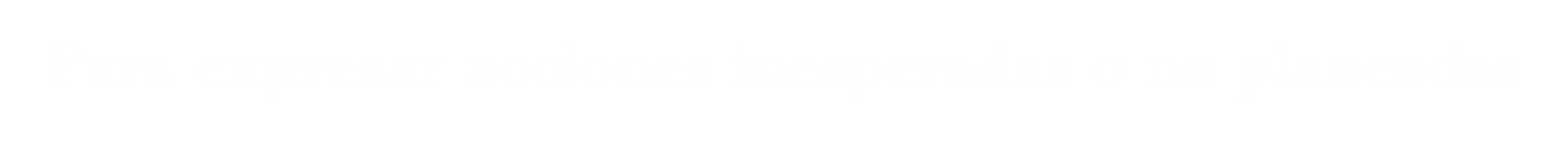 a + Nombre o Pronombre de ExperimentadorSe reflexivo agentivoPronombre de experimentadorVerbo (Tercera-Persona Singularo Plural)	AgentivoA mí	seA ti	seA ella	seA nosotros	seA los jóvenes	seme te le nos lesacaba olvidan cayeron venció rompióla platalas costumbres los documentos la visael brazo61(yo) llevo(nosotros/as)llevamos(tú) llevas(vosotros/as)lleváis(usted, él/ella) lleva(ustedes, ellos/as)llevanComerComerComer(yo) como(nosotros/as)comemos(tú) comes(vosotros/as)coméis(usted, él/ella) come(ustedes, ellos/as)comenVivirVivir(yo) vivo(nosotros/as)vivimos(tú) vives(vosotros/as)vivís(usted, él/ella) vive(ustedes, ellos/as)viven(yo)pido(nosotros/as)pedimos(tú)pides(vosotros/as)pedís(usted, él/ella)pide(ustedes, ellos/as)pidenPreferir (ie)Preferir (ie)(yo)	prefiero	(nosotros/as)	preferimos(tú)	prefieres	(vosotros/as)	preferís(usted, él/ella)	prefiere	(ustedes, ellos/as)	prefierenDormir (ue)(yo)	prefiero	(nosotros/as)	preferimos(tú)	prefieres	(vosotros/as)	preferís(usted, él/ella)	prefiere	(ustedes, ellos/as)	prefierenDormir (ue)(yo)	duermo	(nosotros/as)	dormimos(tú)	duermes	(vosotros/as)	dormís(usted, él/ella)	duerme	(ustedes, ellos/as)	duermenOtros verbos: cerrar, entender, merendar, pensar (en), querer; almorzar, poder, soler, volver8didimoshicehicimosfuifuimosdistedisteishicistehicisteisfuistefuisteisdiodieronhizohicieronfuefueronInfinitivoRaízConjugacionesandaranduv-anduve, anduviste, anduvo, anduvimos, anduvisteis, anduvieronpude, pudiste, pudo, pudimos, pudisteis, pudieron. puse, pusiste, puso, pusimos, pusisteis, pusieron supe, supiste, supo, supimos, supisteis, supieron tuve, tuviste, tuvo, tuvimos, tuvisteis, tuvieronestuve, estuviste, estuvo, estuvimos, estuvisteis, estuvieron21poderpud-anduve, anduviste, anduvo, anduvimos, anduvisteis, anduvieronpude, pudiste, pudo, pudimos, pudisteis, pudieron. puse, pusiste, puso, pusimos, pusisteis, pusieron supe, supiste, supo, supimos, supisteis, supieron tuve, tuviste, tuvo, tuvimos, tuvisteis, tuvieronestuve, estuviste, estuvo, estuvimos, estuvisteis, estuvieron21ponerpus-anduve, anduviste, anduvo, anduvimos, anduvisteis, anduvieronpude, pudiste, pudo, pudimos, pudisteis, pudieron. puse, pusiste, puso, pusimos, pusisteis, pusieron supe, supiste, supo, supimos, supisteis, supieron tuve, tuviste, tuvo, tuvimos, tuvisteis, tuvieronestuve, estuviste, estuvo, estuvimos, estuvisteis, estuvieron21sabersup-anduve, anduviste, anduvo, anduvimos, anduvisteis, anduvieronpude, pudiste, pudo, pudimos, pudisteis, pudieron. puse, pusiste, puso, pusimos, pusisteis, pusieron supe, supiste, supo, supimos, supisteis, supieron tuve, tuviste, tuvo, tuvimos, tuvisteis, tuvieronestuve, estuviste, estuvo, estuvimos, estuvisteis, estuvieron21tenertuv-anduve, anduviste, anduvo, anduvimos, anduvisteis, anduvieronpude, pudiste, pudo, pudimos, pudisteis, pudieron. puse, pusiste, puso, pusimos, pusisteis, pusieron supe, supiste, supo, supimos, supisteis, supieron tuve, tuviste, tuvo, tuvimos, tuvisteis, tuvieronestuve, estuviste, estuvo, estuvimos, estuvisteis, estuvieron21estarestuv-anduve, anduviste, anduvo, anduvimos, anduvisteis, anduvieronpude, pudiste, pudo, pudimos, pudisteis, pudieron. puse, pusiste, puso, pusimos, pusisteis, pusieron supe, supiste, supo, supimos, supisteis, supieron tuve, tuviste, tuvo, tuvimos, tuvisteis, tuvieronestuve, estuviste, estuvo, estuvimos, estuvisteis, estuvieron21InfinitivoRaízConjugacionesquererquis-quise, quisiste, quiso, quisimos, quisisteis, quisieronvenirvin-vine, viniste, vino, vinimos, vinisteis, vinierondecirdij-dije, dijiste, dijo, dijimos, dijisteis, dijerontraertraj-traje, trajiste, trajo, trajimos, trajisteis, trajeronreducirreduj-reduje, redujiste, redujo, redujimos, redujisteis, redujeron22Primera persona singular, yoPrimera persona singular, yoSacarsaquéTocartoquéExplicarexpliquéCargarcarguéJugarjuguéPagarpaguéPrimera personaPrimera persona3ra personaAsearaseéPelearpeleéCaercayócayeronCreercreyócreyeronLeerleyóleyeron-ar-er-irmejoraréromperéseguirémejorarásromperásseguirásmejoraráromperáseguirámejoraremosromperemosseguiremosmejoraréisromperéisseguiréismejoraránromperánseguiránINFINITIVORAIZTIEMPO FUTUROTIEMPO FUTUROcabercabr-cabré, cabrás, cabrá, cabremos, cabréis, cabránpoderpodr-podré, podrás, podrá, podremos, podréis, podránquererquerr-querré, querrás, querrá, querremos, querréis, querránsabersabr-sabré, sabrás, sabrá, sabremos, sabréis, sabrándecirdir-diré, dirás, dirá, diremos, diréis, diránhacerhar-haré, harás, hará, haremos, haréis, harán28INFINI-TIVORAIZTIEMPO FUTUROponerpondr-pondré, pondrás, pondrá, pondremos, pondréis, pondránsalirsaldr-saldré, saldrás, saldrá, saldremos, saldréis, saldrántenertendr-tendré, tendrás, tendrá, tendremos, tendréis, tendránvalervaldr-valdré, valdrás, valdrá, valdremos, valdréis, valdránvenirvendr-vendré, vendrás, vendrá, vendremos, vendréis, vendrán29-ar-er-irmejoraríarecogeríamentiríamejoraríasrecogeríasmentiríasmejoraríarecogeríamentiríamejoraríamosrecogeríamosmentiríamosmejoraríaisrecogeríaismentiríaismejoraríanrecogeríanmentiríanINFINITIVORAIZTIEMPO CONDICIONALcabercabr-cabría, cabrías, cabría, cabríamos, cabríais, cabríanpoderpodr-podría, podrías, podría, podríamos, podríais, podríanquererquerr-querría, querrías, querría, querríamos, querríais, querríansabersabr-sabría, sabrías, sabría, sabríamos, sabríais, sabríandecirdir-diría, dirías, diría, diríamos, diríais, diríanhacerhar-haría, harías, haría, haríamos, haríais, harían32salirsaldr-saldría, saldrías, saldría, saldríamos, saldríais, saldríantenertendr-tendría, tendrías, tendría, tendríamos, tendríais, tendríanvalervaldr-valdría, valdrías, valdría, valdríamos, valdríais, valdríanvenirvendr-vendría, vendrías, vendría, vendríamos, vendríais, vendríanForma yo,MandatoMandatoInfinitivoPresente indicativoustedustedestomartomotometomenbeberbebobebabebanvivirvivovivavivantenertengotengatengantraertraigotraigatraiganreducirreduzcoreduzcareduzcandardédenestarestéesténirvayavayansabersepasepanserseaseanInfinitivoMandato túTranslationdecir¡Di la verdad!Tell the truth!hacerHaz la tarea.Do the work.ir¡Ve a la oficina!Go to the office!ponerPon los libros allí.Put the books over there.salir¡Sal de aquí!Get out of here!ser¡Sé eficiente!Be efficient!tener¡Ten cuidado!Be careful!venirVen a las 2:00.Come at 2:00.Forma tú,PresenteMandato túInfinitivo indicativonegativoTranslationInfinitivoMandato negativoustedMandato negativotúdecirno digano digasno digashacerno hagano hagasno hagasirno vayano vayasno vayasponerno pongano pongasno pongassalirno salgano salgasno salgasserno seano seasno seastenerno tengano tengasno tengasvenirno vengano vengasno vengas47InfinitivoPresente subjuntivo-ar-elamentarlamente, lamentes, lamente, lamentemos,lamentéis, lamenten-er-aleerlea, leas, lea, leamos, leáis, lean-ir-atransmitirtransmita, transmitas, transmita,transmitamos, transmitáis, transmitanInfinitivoForma yo, PresenteindicativoFormas de presente subjuntivotenertengotenga, tengas, tengamos, tengáis, tengantraertraigotraiga, traigas, traigamos, traigáis, traiganreducirreduzcoreduzca, reduzcas, reduzca, reduzcamos, reduzcáis,reduzcanUsa la forma de yo en el presente de indicativo para asegurarte de los cambios en la raíz.51reduzcanUsa la forma de yo en el presente de indicativo para asegurarte de los cambios en la raíz.51reduzcanUsa la forma de yo en el presente de indicativo para asegurarte de los cambios en la raíz.51InfinitivoForma yo,Presente indicativoPresente Subjuntivopensarpiensopiense, pienses, piense, pensemos, penséis,piensenvolver	vuelvo	vuelva, vuelvas, vuelva, volvamos, volváis,vuelvanUsa la forma de yo en el presente de indicativo para asegurarte de los cambios en la raíz.52piensenvolver	vuelvo	vuelva, vuelvas, vuelva, volvamos, volváis,vuelvanUsa la forma de yo en el presente de indicativo para asegurarte de los cambios en la raíz.52piensenvolver	vuelvo	vuelva, vuelvas, vuelva, volvamos, volváis,vuelvanUsa la forma de yo en el presente de indicativo para asegurarte de los cambios en la raíz.52InfinitivoForma yo, Presente indicativoPresente Subjuntivoabarcarabarcoabarque, abarques, abarque, abarquemos, abarquéis,abarquennavegarnavegonavegue, navegues, navegue, naveguemos, naveguéis,naveguenempezarempiezoempiece, empieces, empiece, empecemos, empecéis,empiecenescogerescojoescoja, escojas, escoja, escojamos, escojáis, escoja5n4InfinitivoPresente SubjuntivoPresente Subjuntivodardé, des, dé, demos, deis, denestaresté, estés, esté, estemos, estéis, esténhaberhaya, hayas, haya, hayamos, hayáis, hayanirvaya, vayas, vaya, vayamos, vayáis, vayansabersepa, sepas, sepa, sepamos, sepáis, sepansersea, seas, sea, seamos, seáis, sean55CantarcantaracantaseComercomieracomieseVivirvivieravivieseprestarprestaronprest-prestaraprestáramosprestarasprestaraisaprenderaprendieronaprend-prestaraaprendieraprestaranaprendiéramossalirsalieronsalie-salierasaliéramosestarestuvieronestuvie-estuvieraestuviéramosdecirdijerondije-dijera dijeras dijeradijéramos dijerais dijeranir/serfueronfue-fuera fueras fuerafuéramos fuerais fueranoíroyeronoye-oyera oyeras oyeranoyéramos oyerais oyeransentirsintieronsint-sintiera sintieras sintierasintiéramos sintierais sintieran